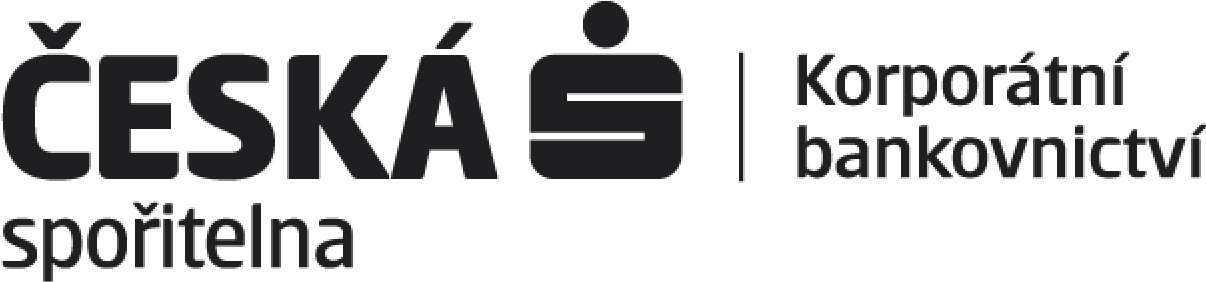 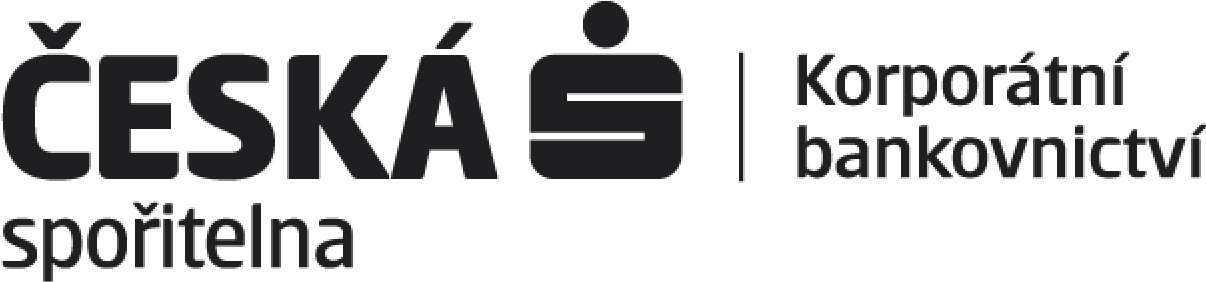 IN Dodatek č. 7 ke smlouvě o úvěru 
č. 1809/11/LCD ze dne 26. 1. 2012Česká spořitelna, a.s., se sídlem Praha 4, Olbrachtova 1929/62, PSČ 140 00, IČO: 45244782 
zapsáno v obchodním rejstříku vedeném Městským soudem v Praze, sp. zn. B 1171
(dále jen „Banka”)a(dále jen „Klient“)uzavírají tento dodatek č. 7 (dále jen „Dodatek“) ke smlouvě o úvěru č. 1809/11/LCD uzavřené dne 26. 1. 2012 mezi Klientem a Bankou (dále jen „Smlouva“):Článek I
Základní ustanoveníPojmy psané velkými písmeny nebo s velkým počátečním písmenem, v jednotném i množném čísle, mají v tomto Dodatku význam uvedený ve Smlouvě, pokud není v tomto Dodatku uvedeno jinak.Pokud v tomto Dodatku není uvedeno jinak, platí při výkladu tohoto Dodatku následující:nadpisy článků, odstavců a příloh v tomto Dodatku slouží pouze pro snazší orientaci;odkaz na „odstavec“ nebo „článek“ nebo „přílohu“ znamená odkaz na odstavec nebo článek nebo přílohu tohoto Dodatku;odkaz na Smlouvu nebo jinou smlouvu či dokument, je odkazem na Smlouvu nebo jinou smlouvu či dokument ve znění všech změn, úprav, novace či dodatků, a včetně jejích součástí a příloh;pracovní den znamená den (jiný než sobota nebo neděle), ve který jsou banky v České republice běžně otevřeny pro veřejnost;přílohy tohoto Dodatku jsou jeho nedílnou součástí.Banka tímto bere na vědomí a souhlasí s tím, že na základě projektu rozdělení odštěpením sloučením ze dne 
16. 11. 2020, který byl schválen dne 21. 12. 2020, došlo s účinností ke dni 31. 12. 2020 k rozdělení Klienta odštěpením sloučením mj. se společnostmi Interma BYTY NZ s.r.o., IČO: 08559694, a Interma BYTY pozemky s.r.o., IČO: 08560072, jakožto nástupnickými společnostmi (dále jen „Rozdělení“).Při Rozdělení přešla část jmění Klienta, mj. Pozemky, na společnost Interma BYTY pozemky s.r.o., IČO: 08560072, jakožto společnost nástupnickou.Pro vyloučení všech pochybností se stanoví, že ustanovení odst. 3 a 4 výše v tomto čl. I nezakládá žádná nová práva ani povinnosti, pouze se konstatuje přechod části jmění Klienta na společnosti Interma BYTY NZ s.r.o., IČO: 08559694, a Interma BYTY pozemky s.r.o., IČO: 08560072, ke kterému již došlo způsobem v těchto ustanoveních uvedeným.Klient prohlašuje, že ke dni podpisu tohoto Dodatku netrvá Případ porušení uvedený ve Všeobecných úvěrových podmínkách a ve Smlouvě.Článek II
Změna SmlouvyStrany se dohodly, že se Smlouva ode Dne splnění podmínek mění následovně:Úvodní ustanovení, odst. 1 Smlouvy, definice pojmu Smlouvy o nájmu se nahrazuje a nově zní takto:„Smlouvy o nájmu“ znamená smlouvy o nájmu uzavřené mezi Klientem, jako pronajímatelem, a Budoucími nájemci, jako nájemci, na jejichž základě se Budoucí nájemci stali/stanou nájemci Jednotek;Úvodní ustanovení, odst. 1 Smlouvy se doplňuje následujícím způsobem:„Interma BYTY NZ s.r.o.“ znamená společnost Interma BYTY NZ s.r.o., sídlo: Seniorů 1620/13, Liberec XXX-Vratislavice nad Nisou, 463 11 Liberec, IČO: 08559694, zapsáno v obchodním rejstříku vedeném Krajským soudem v Ústí nad Labem, sp. zn. C 46214;„Interma BYTY pozemky s.r.o.“ znamená společnost Interma BYTY pozemky s.r.o., sídlo: Seniorů 1620/13, Liberec XXX-Vratislavice nad Nisou, 463 11 Liberec, IČO: 08560072, zapsáno v obchodním rejstříku vedeném Krajským soudem v Ústí nad Labem, sp. zn. C 46238;„Nemovitosti“ znamená následující nemovitosti:pozemek parc. č. 2208/22, jeho součástí je budova č. p. 1619 (v části obce Liberec XXX-Vratislavice nad Nisou);pozemek parc. č. 2208/28;pozemek parc. č. 2208/29;pozemek parc. č. 2208/30;pozemek parc. č. 2208/19, jeho součástí je budova č. p. 1620 (v části obce Liberec XXX-Vratislavice nad Nisou);pozemek parc. č. 2208/31;pozemek parc. č. 2208/32;pozemek parc. č. 2208/33;vše zapsáno v Katastru nemovitostí, který vede Katastrální úřad pro Liberecký kraj, Katastrální pracoviště Liberec, pro katastrální území Vratislavice nad Nisou, obec Liberec;„Smlouvy o nájmu Interma BYTY pozemky s.r.o.” znamenají smlouvy uzavřené mezi Interma BYTY pozemky s.r.o., jako pronajímatelem, a třetími osobami akceptovanými Bankou, jako nájemci, o nájmu Pozemků, a to ve znění po formální a obsahové stránce přijatelné pro Banku.Úvodní ustanovení, odst. 1 Smlouvy, definice pojmu Akcionář se ruší.V článku VI (ZÁVAZKY KLIENTA), odst. 1 Smlouvy se odrážka následujícího znění:až do úplného splacení pohledávek Banky z této Úvěrové smlouvy vytvářet a udržovat na Projektovém účtu peněžní prostředky v minimální výši 1.500.000,00 Kč (slovy: jeden milion pět set tisíc korun českých) (dále jen „Účet dluhové služby“). Klient je dále povinen zastavit Účet dluhové služby, na kterém je složena tato finanční částka, ve prospěch Banky k zajištění pohledávek Banky z této Úvěrové smlouvy. Klient je oprávněn použít prostředky na Účtu dluhové služby pouze k uhrazení pohledávek Banky na základě této Úvěrové smlouvy;nahrazuje takto:až do úplného splacení pohledávek Banky z této Úvěrové smlouvy vytvářet a udržovat na Projektovém účtu peněžní prostředky v minimální výši 815.000,00 Kč (slovy: osm set patnáct tisíc korun českých) (dále jen „Účet dluhové služby“). Klient je dále povinen zastavit pohledávky z Účtu dluhové služby, na kterém je složena tato finanční částka, ve prospěch Banky k zajištění pohledávek Banky z této Úvěrové smlouvy. Klient je oprávněn použít prostředky na Účtu dluhové služby pouze k uhrazení pohledávek Banky na základě této Úvěrové smlouvy;Článek VI (ZÁVAZKY KLIENTA), odst. 1 Smlouvy se doplňuje následujícím způsobem:do 31. 3. 2021 předložit Bance výpis z katastru nemovitostí, případně výstup z informačního systému katastru nemovitostí, s vyznačením provedeného vkladu zástavního práva k Nemovitostem v prvním pořadí a dalších případných práv podle zástavní smlouvy, na němž není vyznačeno žádné jiné věcné právo ve prospěch třetí osoby nebo nemovitosti, záznam, poznámka ani podání návrhu na jakýkoli zápis, s výjimkami uvedenými v zástavní smlouvě;do 31. 3. 2021 předložit dokumenty prokazující oznámení vzniku zástavního práva k pohledávkám Klienta ze smlouvy o pojištění Bytového domu pojišťovně;do 31. 3. 2021 předložit dokumenty prokazující oznámení vzniku zástavního práva k pohledávkám Interma BYTY NZ s.r.o. ze smlouvy o pojištění Nemovitostí pojišťovně;do 1 měsíce po uzavření Smluv o nájmu Interma BYTY pozemky s.r.o., zajistit uzavření smlouvy o zastavení pohledávek Interma BYTY pozemky s.r.o. z takové smlouvy (smluv) vyplývajících, ve prospěch Banky, za účelem zajištění veškerých pohledávek Banky za Klientem vyplývajících z této Úvěrové smlouvy.Článek VII (ZAJIŠTĚNÍ ÚVĚRU), odst. 1 Smlouvy se doplňuje následujícím způsobem:-	zástavní právo v prvním pořadí k Nemovitostem;-	zástavní právo v prvním pořadí k pohledávkám Interma BYTY NZ s.r.o. z pojištění Nemovitostí u pojišťovny akceptované Bankou;-	zástavní právo pro Banku jako jediného zástavního věřitele k pohledávkám Interma BYTY pozemky s.r.o. ze Smluv o nájmu Interma BYTY pozemky s.r.o.;-	zástavní právo v prvním pořadí k pohledávkám Interma BYTY pozemky s.r.o. ze smlouvy o účtu č. 8867602/0800;- 	zástavní právo v prvním pořadí k pohledávkám Interma BYTY NZ s.r.o. ze smluv o účtech č. 8869552/0800 a č. 8869472/0800.Článek III
Závěrečná ustanoveníZměna Smlouvy podle článku II (Změna Smlouvy) nastane dnem, kdy Bance budou předloženy následující dokumenty prokazující vznik Zajištění, resp. prokazující realizaci právních jednání směřujících ke vzniku Zajištění (dále jen „Den splnění podmínek“):společností Interma BYTY pozemky s.r.o. řádně uzavřená dohoda o převzetí dluhu ze smlouvy o zastavení nemovitosti (č. ZN1/1808/11/LCD ze dne 20. 12. 2012 a č. ZN/1809/11/LCD ze dne 7. 2. 2012) ve vztahu k Nemovitostem 2;řádně uzavřená smlouva o zastavení pohledávek Interma BYTY pozemky s.r.o. ze smlouvy o účtu č. 8867602/0800;řádně uzavřená smlouva o zastavení pohledávek Interma BYTY NZ s.r.o. ze smluv o účtech č. 8869552/0800 a č. 8869472/0800;společností Interma BYTY NZ s.r.o. řádně uzavřená smlouva o zastavení Nemovitostí;předložení Bance výpisů z rejstříku zástav nebo notářem vydaná potvrzení prokazující neexistenci zástavního práva ani jakéhokoli jiného omezení k věci hromadné - podniku a závodu vlastníka Nemovitostí, zapisovaného do rejstříku zástav, ze dne uzavření zástavní smlouvy k Nemovitostem nebo z data pozdějšího;řádně uzavřená smlouva o pojištění Bytového domu a smlouva o zastavení pohledávek Klienta z pojistné smlouvy (včetně potvrzení o zaplacení pojistného a předchozího písemného souhlasu pojišťovny se zřízením zástavního práva, pokud je souhlas podle pojistné smlouvy ke zřízení zástavního práva vyžadován);řádně uzavřená smlouva o pojištění Nemovitostí a smlouva o zastavení pohledávek Interma BYTY NZ s.r.o. z pojistné smlouvy (včetně potvrzení o zaplacení pojistného a předchozího písemného souhlasu pojišťovny se zřízením zástavního práva, pokud je souhlas podle pojistné smlouvy ke zřízení zástavního práva vyžadován);rozhodnutí valné hromady Klienta ve formě veřejné listiny obsahující souhlas s poskytnutím Zajištění zřizovaného ve formě zástavního práva Klientem v souladu se Smlouvou, resp. tímto Dodatkem, s datem konání jednání předcházejícím datu uzavření příslušné smlouvy, resp. s uzavřením tohoto Dodatku;rozhodnutí kontrolního orgánu Klienta, obsahující souhlas s poskytnutím Zajištění v souladu s touto Smlouvou, resp. s uzavřením tohoto Dodatku;rozhodnutí valné hromady Interma BYTY NZ s.r.o. ve formě listiny obsahující souhlas s poskytnutím Zajištění zřizovaného ve formě zástavního práva v souladu se Smlouvou, resp. tímto Dodatkem, s datem konání jednání předcházejícím datu uzavření příslušné smlouvy;rozhodnutí valné hromady Interma BYTY pozemky s.r.o. ve formě listiny obsahující souhlas s poskytnutím Zajištění zřizovaného ve formě zástavního práva v souladu se Smlouvou, resp. tímto Dodatkem, s datem konání jednání předcházejícím datu uzavření příslušné smlouvy.Veškerá ustanovení Smlouvy zůstávají, s výjimkou změn provedených tímto Dodatkem, i nadále plně platná a účinná. Strany výslovně sjednávají, že tento Dodatek nepředstavuje zánik původního závazku sjednaného smluvními stranami Smlouvy a není a ani nemůže být vykládán jako ukončení Smlouvy.Klient prohlašuje, že Zajištění, které poskytl Klient nebo jiná osoba v souvislosti se Smlouvou je nadále platné a účinné, a že se vztahuje na veškeré pohledávky Banky vyplývající ze Smlouvy ve znění tohoto Dodatku nebo v souvislosti s ní. Klient se zavazuje neprodleně na vlastní náklady učinit veškeré úkony a vyhotovit veškeré dokumenty rozumně požadované Bankou tak, aby veškeré pohledávky Banky vznikající na základě Smlouvy nebo v souvislosti s ní zůstaly zajištěny veškerým Zajištěním. Pokud dle názoru Banky jakékoliv Zajištění z důvodu uzavření tohoto Dodatku přestane zajišťovat veškeré pohledávky Banky ze Smlouvy nebo v souvislosti s ní, zavazuje se Klient neprodleně na vlastní náklady uzavřít (či zajistit uzavření příslušným poskytovatelem Zajištění) dodatek ke kterémukoli existujícímu dokumentu o poskytnutí Zajištění nebo zřídit nové Zajištění tak, aby veškeré pohledávky Banky ze Smlouvy a v souvislosti s ní byly zajištěny v plném rozsahu.Klient není oprávněn tento Dodatek vypovědět ani od něj odstoupit. Tento Dodatek nabývá platnosti a účinnosti okamžikem podpisu všech stran. Tento Dodatek je uzavřen v tolika vyhotoveních tak, aby každá ze smluvních stran obdržela alespoň 1 vyhotovení. Klient je povinen zaplatit cenu za změnu smluvních podmínek ve výši       Kč. Tato cena je splatná ke dni podpisu tohoto Dodatku.Banka je oprávněna kdykoliv započíst své splatné i nesplatné pohledávky za Klientem vzniklé z Dodatku (bez ohledu na jejich měnu) vůči jakýmkoliv pohledávkám Klienta za Bankou, splatným i nesplatným. Klient může započíst své pohledávky vůči Bance proti pohledávkám Banky za Klientem pouze na základě předchozí písemné dohody s Bankou. Klient není oprávněn postoupit ani převést jakékoli ze svých práv, pohledávek, povinností nebo dluhů z Dodatku nebo postoupit Dodatek nebo jeho část bez předchozího písemného souhlasu Banky. Banka je oprávněna postoupit nebo převést jakékoli ze svých práv, pohledávek, povinností nebo dluhů z Dodatku nebo postoupit Dodatek nebo jeho část bez souhlasu Klienta. Klient na žádost Banky poskytne písemný souhlas s takovým postoupením a/nebo převodem a učiní jakékoli další úkony či právní jednání, které mohou být nezbytné v souvislosti s takovým postoupením a/nebo převodem. Podpisy dodatku č. 7 ke smlouvě o úvěru
č. 1809/11/LCD ze dne 26. 1. 2012Interma BYTY, akciová společnosttitul, jméno, příjmení / obchodní firma / názevU Sila 1201, Liberec XXX-Vratislavice nad Nisou, 463 11 Liberectrvalý pobyt / místo podnikání / sídlo28726341RČ (datum narození) / IČOzapsáno v obchodním rejstříku vedeném Krajským soudem v Ústí nad Labem, sp. zn. B 2134